En esta plantilla se encuentran los requisitos de apariencia para los trabajos completos enviados al Congreso CONTART 2022 “LA CONVENCIÓN DE LA EDIFICACIÓN”. Contiene información de formatos, tamaños y tipos de letra, estructuración de las diferentes secciones de la comunicación, forma de presentación de tablas, figuras y referencias bibliográficas. Este modelo de comunicación ha sido escrito usando el tamaño de papel, márgenes, tipo y tamaño de letra obligatorios, por lo cual se aconseja escribir la comunicación sobre él, aprovechando la estructura establecida. Es importante respetar al máximo el estilo indicado, a fin de permitir una apariencia uniforme de las actas del Congreso. A continuación, se establecen los requisitos comunes a todo el documento:Márgenes: márgenes izquierdo, derecho, superior e inferior 2,5 cm.Títulos de subsecciones: en algunas ocasiones convendrá dividir la sección en subsecciones para una mejor organización del texto. Estos deben estar numerados con el número de sección y de subsección. Se utilizará la fuente DIN Alternate de 12 ptos, alineación a la izquierda, con la primera letra en mayúscula. Ejemplo: 2.1 Nombre de subsección de primer ordenSi se diera el caso de un segundo orden de subsección, se utilizará la fuente DIN Alternate de 11 ptos, alineación a la izquierda, con la primera letra en mayúscula. Ejemplo: 2.1.1 Título de subsección de segundo orden. Se debe dejar una línea en blanco de separación antes de cada título de sección o subsección.No se utilizarán más ordenes de subsección más allá del segundo orden.Texto general: dentro de cada sección o subsección se llevará a cabo el desarrollo de esta con letra de fuente DIN Pro-Light de 11 ptos, alineación justificada, interlineado exacto de 16 ptos. El texto deber escribirse a una sola columna con espaciado entre párrafos anterior y posterior de 6 ptos. Sin sangrados.Ejemplo: Lorem ipsum dolor sit amet, consectetur adipiscing elit, sed do eiusmod tempor incididunt ut labore et dolore magna aliqua. Ut enim ad minim veniam, quis nostrud exercitation. Se pueden destacar las frases de interés o resultados con negrita. No se puede utilizar la cursiva. Ecuaciones: en ocasiones, será necesario incluir ecuaciones dentro del texto. Estas deben ir numeradas consecutivamente con numeración entre paréntesis. Para escribir las ecuaciones en el texto se puede utilizar el editor de ecuaciones de Word o MathType. Las ecuaciones se deben escribir centradas dejando un renglón vacío arriba con el número alineada a la derecha (11 pt). Ejemplo:Es importante que, inmediatamente después de la ecuación, se describan los elementos que la componen. Bien mediante su descripción redactada o bien mediante el listado de las variables que la componen comenzando por la fórmula “donde” y añadiendo una tabulación a cada una de las líneas. Ejemplos:“el área del círculo, A, es igual cuadrado del radio de la circunferencia, r, por el número pi, ,”odonde, 	A es igual al área del círculo	r es igual al radio de la circunferenciaPor último, para hacer referencia a una ecuación, coloque el número entre paréntesis en el texto. Ejemplo: según la ecuación (1) …Tablas: Debe ser referida cada tabla en el texto con anterioridad con la fórmula “Tabla #”. Se deben numerar por separado y consecutivamente. Ejemplo: “como se puede ver en la Tabla 2”.El formato de las tablas seguirá las siguientes pautas: se utilizará la fuente de letra DIN Pro-Light de 10 ptos en encabezados (de columna o de fila), centrada y de color blanco con fondo de celda en el color del congreso (#B41A62 en hexadecimal y 180,26,98 en RGB).  El contenido de la tabla utilizará la misma fuente de letra, pero de tamaño 9 ptos, negra y sobre fondo de celda blanco. Si se dan resultados numéricos deberán ir centrados y, si se da texto, se incluirá con alineación justificada. El título de las tablas debe situarse centrado y encima de ella en DIN Pro-Light de 10 ptos. La referencia de la tabla debe ir en negrita y el texto de título sin ella. Si es necesario incluir observaciones al pie, se señalará con un asterisco y la fuente será DIN Pro-Light de 8 ptos alineada a la izquierda. Por último, recuerde dejar un renglón vacío arriba y debajo de las tablas. Ejemplo:“[…] los resultados de la investigación se muestran en la Tabla 1:Tabla 1. Ejemplo de table para trabajos completos CONTART 2022* Explicación u observaciones de la celda señaladaFiguras: se considerarán figuras todas las imágenes, gráficas o tablas de otras fuentes diferentes al autor o autores que se estimen conveniente incluir en el trabajo. Estas deberán estar centradas en el texto, sin bordes externos y con una línea en blanco encima y otra debajo. Asimismo, de la misma manera que las tablas, deberán estar referenciadas con anterioridad en el texto con la fórmula “Figura #” y numeradas consecutivamente. Estarán tituladas con encabezado en negrita, fuente DIN Pro-Light de 10 ptos y centrada en la imagen. Ejemplo: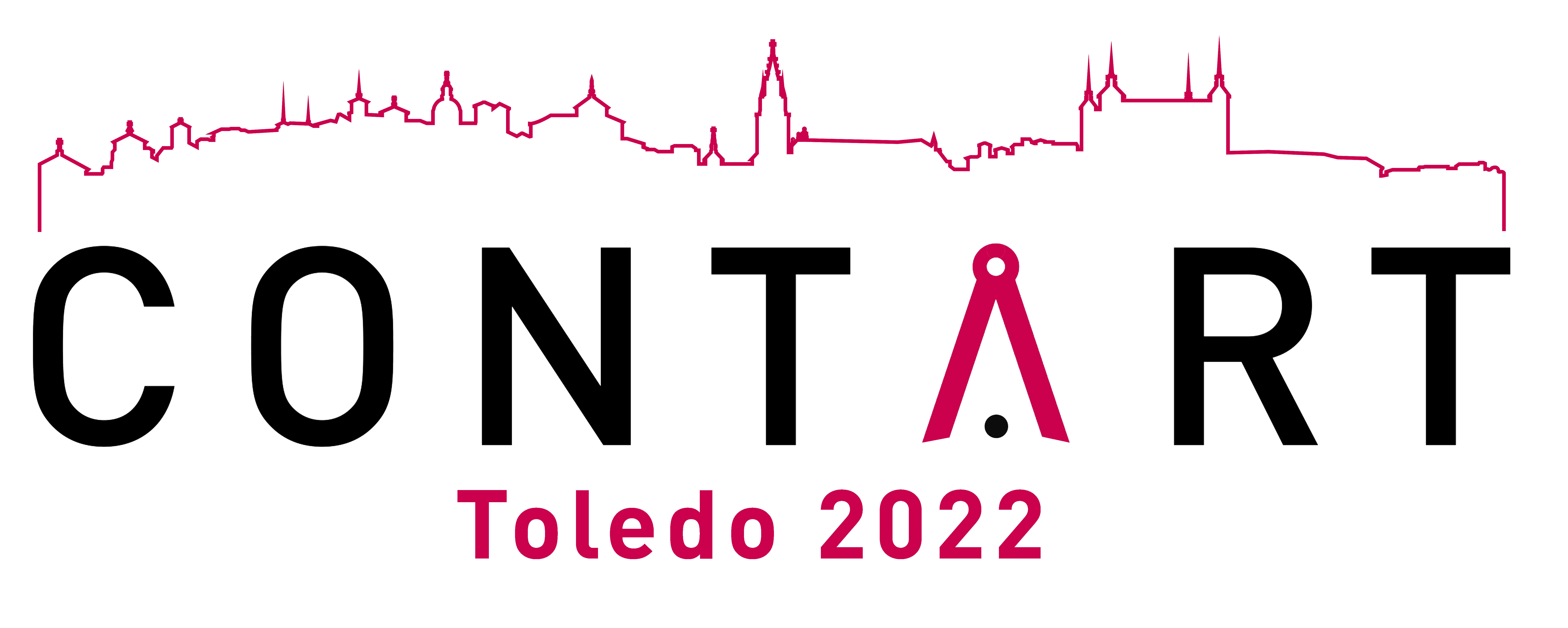 Puede haber casos en los que se quieran agrupar dos o más imágenes en el mismo lugar del documento y bajo el mismo título. Ejemplo: Imágenes de Toledo. Para ello, se deberá referenciar cada imagen de la composición con una letra consecutivamente. Esta deberá situarse entre paréntesis y en negrita con fuente DIN Pro-Light de 10 ptos. En el texto de título de la figura, se comenzará con el título común, seguido de dos puntos y, tras él, se hará referencia a las distintas letras con el mismo formato anterior (en negrita, entre paréntesis, DIN Pro-Light de 10 ptos). Posteriormente, se escribirá su descripción. Ejemplo:Figura  2. Imágenes de Toledo: (a) Vista panorámica de Toledo. (b) Real Alcázar de Toledo. Fuente: PixabayPara referenciar en el texto este tipo de imágenes individualmente se utilizará la fórmula “Figura #+letra”. Ejemplo: “Figura 1a”. Las gráficas, que deberán ser consideradas como figuras, deben utilizar ejes de color negro, con títulos en ellos y leyenda sobre el área del gráfico. Para todo el texto en ellas, se utilizará la fuente DIN Pro-Light de 8 ptos, centrada. Se recuerda que no deben tener contorno. Ejemplo:Las tablas y figuras deben ser diseñadas de forma que sean visibles al ajustarse al formato de 160 mm (ancho de texto en página), presentando un buen contraste de forma que no pierdan calidad con la reducción, a una resolución mínima de 300 dpi. No se aceptarán imágenes de baja calidad (fotocopias de ilustraciones, etc.). Las tablas y figuras que no sean del autor deberán citar las fuentes.Listados: siempre que se desee listar una serie de variables, parámetros, hipótesis…deberá utilizarse como formatos de viñeta los establecidos a continuación por niveles. Ejemplo:Elemento de lista de primer ordenElemento de lista de segundo ordenNo existirán más de dos niveles de listado. Antes y después de la lista se incluirán líneas en blanco. La fuente de letra de todos los niveles será el mismo que el del texto general (DIN Pro-Light de 11 ptos, justificada). Si se quieren destacar títulos al inicio, se puede utilizar la negrita. Ejemplo:Título: descripción del elemento de lista. En el caso de que quiera realizarse un listado de carácter ordinal, se puede utilizar como viñeta el número para el primer orden y letras para el segundo orden. Ejemplo:Actuaciones sobre los sistemas pasivosMejora de la envolvente térmicaActuaciones sobre las instalaciones.Uso de tecnologías renovables.  Estructura: en la siguiente página se muestra la estructura que deben tener los trabajos para su admisión a revisión por parte del Comité Técnico del Congreso. Este texto respeta todo lo mencionado anteriormente en cuanto a normas de formato, fuentes, espacios intermedios, etc. Por lo tanto, puede ser utilizado para incluir el texto por parte del autor/autores asegurándose el cumplimiento con los requisitos. Tenga en cuenta que, para utilizar esta plantilla, deberá BORRAR TODAS ESTAS LÍNEAS DE INSTRUCCIONES, ENVIANDO ÚNICAMENTE EL TEXTO DEL TRABAJO COMPLETO dentro de la estructura incluida en las páginas posteriores. NO ES NECESARIO QUE INCLUYAS NOMBRES, FILIACIONES U OTROS DATOS PERSONALES EN ESTA PLANTILLA. (Borra estas líneas si utilizas este archivo como modelo, manteniendo este espacio en blanco)TÍTULO DE LA comunicación (DIN Alternate, 14 Ptos, Centrada, Mayúsculas)RESUMEN (DIN Alternate, 12 Ptos, Izquierda, Mayúsculas)El resumen debe ser aquel que se presentó con anterioridad. En el caso de querer modificarlo, se deberá solicitar por escrito a contart_comunicaciones@viajeseci.es, siendo necesaria la aceptación expresa de la modificación para su sustitución en el libro de resúmenes. PALABRAS CLAVE: deben coincidir con aquellas remitidas junto al texto de resumen en la anterior fase del proceso. En el caso de querer modificarlo, se deberá solicitar por escrito a contart_comunicaciones@viajeseci.es, siendo necesaria la aceptación expresa de la modificación para su sustitución en el libro de resúmenesINTRODUCCIÓN (DIN Alternate, 12 Ptos, Izquierda, Mayúsculas)La introducción debe, de forma breve, situar el estado de la cuestión tratada en un contexto y resaltando la razón de la importancia del trabajo. Para ello, es necesario que se apoye en trabajos anteriores que deben ser referenciados de acuerdo a las pautas establecidas en el apartado “Referencias” de este mismo documento. También se debe indicar el objetivo del trabajo o la hipótesis inicial. Subsección 1er orden (DIN Alternate, 12 Ptos, Izquierda) (OPCIONAL)Contenido de la subsección de 1er orden.Subsección 2º orden (DIN Alternate, 11 Ptos, Izquierda) (OPCIONAL)Contenido de la subsección de 2º orden.Desarrollo / metodología (DIN Alternate, 12 Ptos, Izquierda, Mayúsculas)En este apartado se debe indicar todo el proceso seguido durante el trabajo/investigación, indicando los materiales empleados, equipos y describiendo los objetos estudiados (muestra). En el caso de una investigación cualitativa (por ejemplo, en revisiones de normativa), se deben identificar igualmente el proceso de análisis de los textos tratados. Si se utiliza en el proceso estándares conocidos, no será necesaria su descripción. Si lo será, cuando se hayan diseñado protocolos de actuación diferentes a los estandarizados, pudiendo justificarse por referencia a otros trabajos anteriores propios o de otros autores. Subsección 1er orden (DIN Alternate, 12 Ptos, Izquierda) (OPCIONAL)Contenido de la subsección de 1er orden.Subsección 2º orden (DIN Alternate, 11 Ptos, Izquierda) (OPCIONAL)Contenido de la subsección de 2º orden.RESULTADOS Y DISCUSIÓN (DIN Alternate, 12 Ptos, Izquierda, Mayúsculas)Se mostrarán aquí los resultados obtenidos de la investigación/trabajo en el área y problemática descrita en la introducción mediante los protocolos de actuación y sistemas descritos en el apartado de desarrollo y metodología. El autor/autores debe redactar las primeras evidencias parciales de acuerdo a los resultados obtenidos, además de indicar y describir los posibles puntos atípicos o relaciones llamativas obtenidas tras realizar el estudio. Subsección 1er orden (DIN Alternate, 12 Ptos, Izquierda) (OPCIONAL)Contenido de la subsección de 1er orden.Subsección 2º orden (DIN Alternate, 11 Ptos, Izquierda) (OPCIONAL)Contenido de la subsección de 2º orden.conclusiones (DIN Alternate, 12 Ptos, Izquierda, Mayúsculas)Esta sección de cierre debe explicar de forma concisa y clara las principales conclusiones a las que se ha llegado según los resultados obtenidos y la posible diferencia con las hipótesis iniciales.Asimismo, también se pueden incluir las líneas futuras de acción y/o propuesta de investigación para seguir mejorando el área de estudio del trabajo. Se recomienda que la extensión no sea superior a 1 hoja. ABREVIATURAS Y ACRÓNIMOS (OPCIONAL)Se deben definir las abreviaturas y acrónimos que no son comunes en el orden según aparezcan en el texto, incluso si fueron definidos en el resumen. No es necesario definir las abreviaturas de uso común (por ejemplo, de las unidades del S.I.). No utilizar abreviaturas en el título a menos que sea inevitable. El formato se fija en dos columnas, ambas alineadas a la izquierda con la misma fuente de letra del texto general. Ejemplo:agradecimientos (OPCIONAL)Se utilizará este apartado siempre y cuando así sea deseo del autor/autores por ser el trabajo partícipe de un proyecto financiado de forma pública, o privada. bibliografía Las referencias son importantes para el lector; por tanto, cada cita debe ser lo más completa posible. Estas irán incluidas en el texto con numeración consecutiva en orden de aparición y entre corchetes. Ejemplo:Con 1 autor“el estudio realizado por Johnson [3], se demuestra que…”Con 2 autores“en la experimentación realizada por Johnson y García [3], se puede observar…”En el caso de que exista más de dos autores, se recurrirá a la fórmula “Primer autor + et al”. Ejemplo:“en el estudio realizado por Johnson et al [3], demuestra que…”Si no se necesita hacer alusión a los autores, se puede utilizar únicamente la referencia numérica.“los estudios sobre el impacto de la eficiencia energética en la sociedad demuestran una mejora de la calidad de vida de sus ocupantes [2], [3].” “los estudios sobre el impacto de la eficiencia energética en la sociedad demuestran una mejora de la calidad de vida de sus ocupantes [2] - [6].”Si se desea citar textualmente, el texto debe situarse entre comillas y en cursiva. Ejemplo:“tal y como se demuestra en el estudio de García et al, “una mejora de la envolvente térmica de un edificio conlleva consigo una mejora notable del confort interior de los espacios habitables” [3]. “Respecto a las referencias bibliográficas se referirán únicamente a las citadas en el trabajo y se ordenarán en estricto orden numérico. Los autores son responsables de la fidelidad de las referencias.FORMATO DE REFERENCIAS SEGÚN DOCUMENTOTodos los ejemplos de referencia aquí mostrados están redactados de acuerdo con el estándar IEEE (Institute of Electrical and Electronics Engineers), Más información en el siguiente enlace.LibrosIniciales y Apellido del autor, Título del libro en cursiva. Edición. Lugar de publicación: Editorial, Año de publicación.[1] R. G. Gallager. Principles of Digital Communication. New York: Cambridge University Press, 2008.Artículo de revistaIniciales y Apellido del autor, "Título del artículo entre comillas", Título abreviado de la revista en cursiva, volumen (abreviado vol.), número abreviado (no.) páginas (abreviado pp.), Mes Año.[4] G. Liu, K. Y. Lee, y H. F. Jordan, "TDM and TWDM de Brujin networks and suffflenets for optical communications", IEEE Transactions on Computers, vol. 46, pp. 695-701, June 1997.[5] S. Y. Chung, "Multi-level dirty paper coding," IEEE Communication Letters, vol. 12, no. 6, pp. 456-458, June 2008.NOTA: Para referenciar artículos que aún no han sido aceptados para publicación, se empleará la frase "submitted for publication" en lugar de la fecha. Si han sido aceptados, pero aún no aparecen publicados, usar "to be published" en lugar de la fecha.Artículos publicados en conferencias/congresosIniciales y Apellidos del autor, "Título del artículo de conferencia" en Nombre completo de la conferencia/congreso, Ciudad de la conferencia/congreso, Estado de la conferencia/congreso abreviado (si corresponde), año, páginas (abreviado pp.) [6] N. Osifchin and G. Vau, "Power considerations for the modernization of telecommunications in Central and Eastern European and former Soviet Union (CEE/FSU) countries", en Second International Telecommunications Energy Special Conference, 1997, pp. 9-16.[7] G. Caire, D. Burshtein, and S. Shamai (Shitz), "LDPC coding for interference mitigation at the transmitter," in Proceedings of the 40th Annual Allerton Conference in Communications, Control, and Computing, Monticello, IL, pp. 217-226, October 2002.Artículo presentado en conferencia/congreso sin publicarIniciales y Apellido del autor, "Título del artículo de conferencia", presentado en Título completo de la conferencia/congreso, Ciudad de la Conferencia/congreso, Estado abreviado, Año.[8] H. A. Nimr, "Defuzzification of the outputs of fuzzy controllers", presentado en 5th International Conference on Fuzzy Systems, Cairo, Egypt, 1996.Informes técnicos (informes, documentos internos, memorandos)Iniciales y Apellido del autor, "Título del informe", Nombre de la empresa, Sede la empresa, Tipo de informe abreviado, Número de informe, Fecha de publicación.[9] K. E. Elliot and C. M. Greene, "A local adaptive protocol", Argonne National Laboratory, Argonne, France, Tech. Rep. 916-1010-BB, 1997.Tesis de máster o tesis doctoralIniciales y Apellido del autor, "Título de la tesis o proyecto", Clase de documento (tesis doctoral, trabajo fin de máster, etc.), Departamento, Institución académica (abreviada), Ciudad, Estado abreviado, Año.[10] H. Zhang, "Delay-insensitive networks," tesis doctoral, University of Waterloo, Waterloo, ON, Canadá, 1997.[11] J.-C. Wu. "Rate-distortion analysis and digital transmission of nonstationary images". Trabajo fin de máster, Rutgers, the State University of New Jersey, Piscataway, NJ, USA, 1998.Apuntes de clases"Título de los apuntes o materia", apuntes de clase para Código de la asignatura, Departamento, Institución o Universidad, época y año.[12] "Signal integrity and interconnects for high-speed applications", apuntes de clase para ECE497-JS, Department of Electrical and Computer Engineering, University of Illinois at Urbana-Champaign, Winter 1997.De internetIniciales y Apellido del autor (año, mes y día). Título (edición) [Tipo de medio, generalmente Online]. Available: Url[14] J. Jones. (1991, May 10). Networks (2nd ed.) [Online]. Available: http://www.atm.comNOTA: los recursos en internet pueden presentar una tipología muy variada (revistas, monografías, sitios web de entidades, bases de datos, etc.) En general, se citan como el documento impreso del tipo al que pertenecen añadiendo la indicación [Online] u otro tipo de medio por el que se transmitan, y el DOI (Digital Object Identifier) o url.CatálogosCatálogo No. Código del catálogo, Nombre del producto, Empresa, Ciudad, Estado (abreviado)Ejemplo:[15] Catálogo No. NWM-1, Microwave Components, M. W. Microwave Corp., Brooklyn, NY.Estándares o patentesIniciales y Apellido del autor, "Título de la patente", Número, Mes, Día, Año.[17] K. Kimura and A. Lipeles, "Fuzzy Controller Component,"; U. S. Patent 14,860,040, December 14, 1996.(1)Variable C1Variable C2Variable C3Variable C4Variable C5Variable F1Datos de texto explicativo *Dato numéricoDatos de texto explicativoDato numéricoDatos de texto explicativoVariable F2Datos de texto explicativoDato numéricoDatos de texto explicativoDato numéricoDatos de texto explicativoVariable F3Datos de texto explicativoDato numéricoDatos de texto explicativoDato numéricoDatos de texto explicativo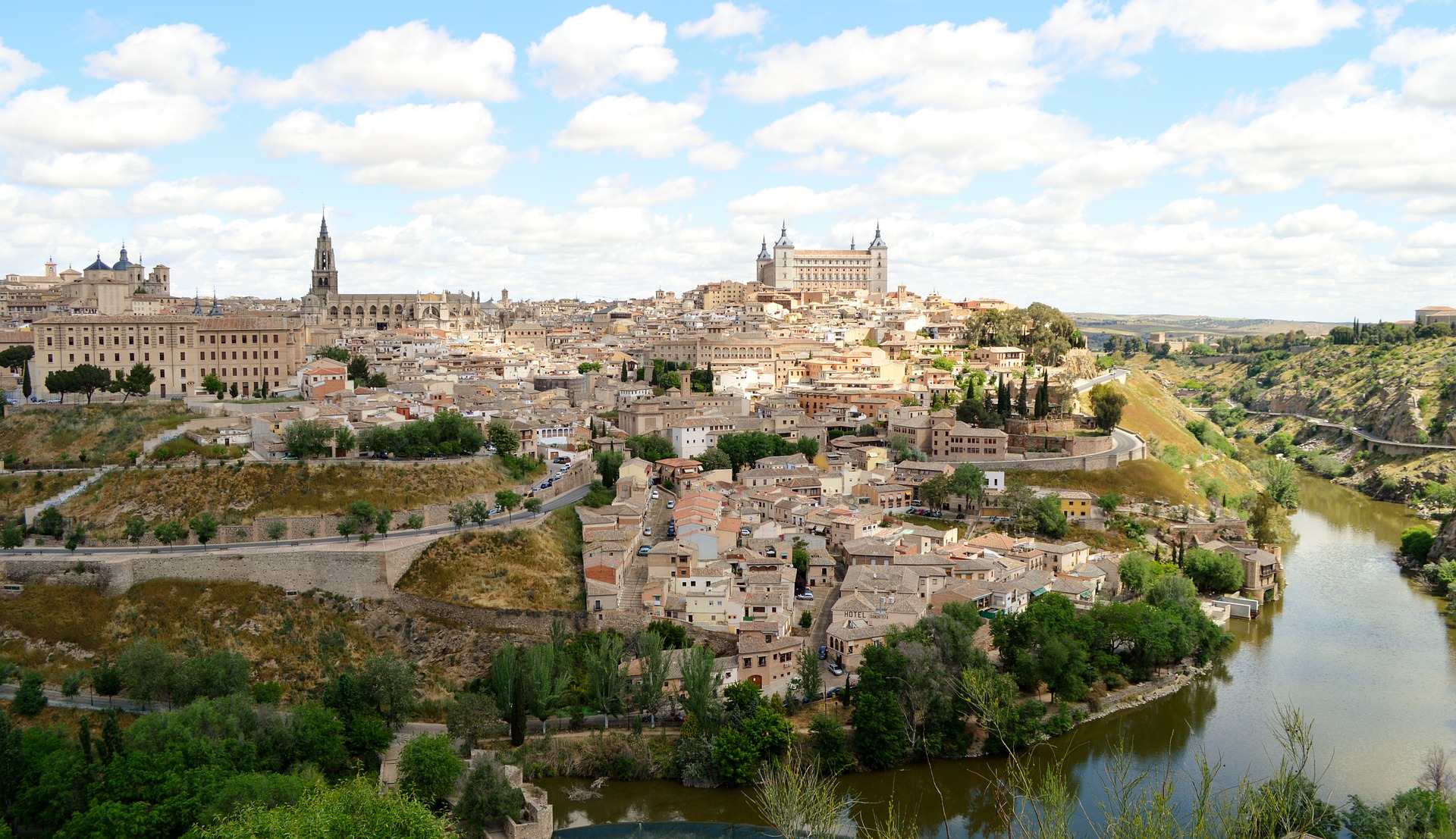 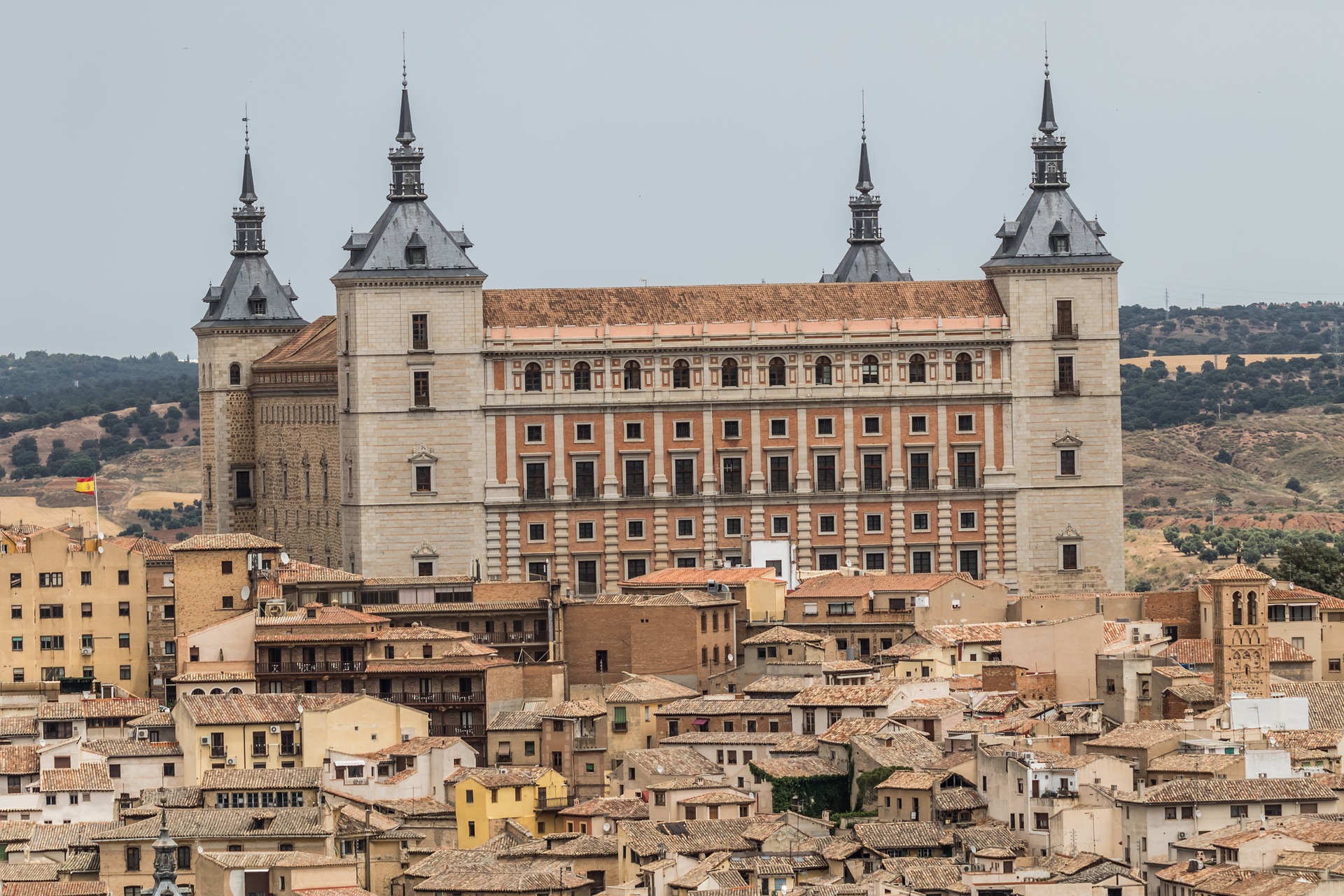 (a)(b)S.I.Sistema internacionalCGATEConsejo General de la Arquitectura Técnica de España